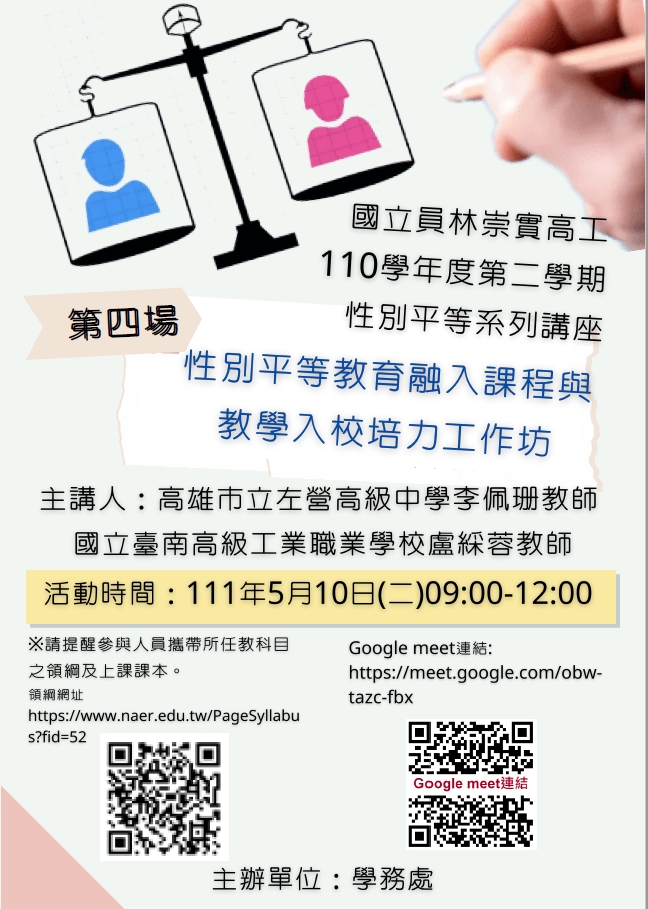 110學年度性別平等教育融入課程與教學入校培力工作坊  時程表     日期：111年5月10日(二)09:00-12:00備註：1.因應嚴重特殊傳染性肺炎疫情影響，依據教育部國民及學前教育署指示改採線上視訊方式辦理。2.請參與老師攜帶研習手冊及任教科目之領綱準時上線研習，本次研習改採視訊，故不提供午餐，敬請見諒。3.請於活動結束後至教官室簽名，並繳回問卷，以完成研習時數，謝謝！4.本研習聯絡人：教官室 朱琦玉 分機513時間主題及內容主題及內容50分鐘性別平等教育融入課程與教學之實施性別平等教育融入課程與教學之實施10分鐘休息休息90分鐘性別平等教育融入課程與教學實作第一組90分鐘性別平等教育融入課程與教學實作第二組